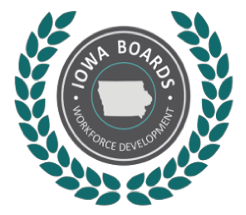 Southwest Iowa Local Workforce Development Board Finance Committee Friday, October 28, 2022 at 12 pm- Zoom Call to Order: Carol Smith-Chair Agenda Approval September Minutes Approval Monthly Financial Report Invoice Approvals Establish Next Meeting: September 21 at 12 pm Public Comment Adjournment Jesse Bolinger is inviting you to a scheduled Zoom meeting.Topic: SWIAWDB Finance CommitteeTime: Oct 28, 2022 12:00 PM Central Time (US and Canada)Join Zoom Meetinghttps://us02web.zoom.us/j/88501946654?pwd=UGZtVFZJNUR0Z2gvSG8vbExRd3BQQT09Meeting ID: 885 0194 6654Passcode: 618351One tap mobile+13092053325,,88501946654#,,,,*618351# US+13126266799,,88501946654#,,,,*618351# US (Chicago)Dial by your location        +1 309 205 3325 US        +1 312 626 6799 US (Chicago)        +1 646 931 3860 US        +1 929 436 2866 US (New York)        +1 301 715 8592 US (Washington DC)        +1 360 209 5623 US        +1 386 347 5053 US        +1 564 217 2000 US        +1 669 444 9171 US        +1 669 900 6833 US (San Jose)        +1 719 359 4580 US        +1 253 215 8782 US (Tacoma)        +1 346 248 7799 US (Houston)Meeting ID: 885 0194 6654Passcode: 618351Find your local number: https://us02web.zoom.us/u/kdrUj7zlH7